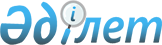 О некоторых вопросах субсидирования на повышение урожайности и качества продукции растениеводства на 2012 год
					
			Утративший силу
			
			
		
					Постановление Кызылординского областного акимата от 08 июня 2012 года N 471. Зарегистрировано Департаментом юстиции Кызылординской области 26 июня 2012 года за N 4303. Утратило силу в связи с истечением срока применения - (письмо Управление сельского хозяйства Кызылординской области от 18 февраля 2013 года N 02-1/2-12/267)      Сноска. Утратило силу в связи с истечением срока применения - (письмо Управление сельского хозяйства Кызылординской области от 18.02.2013 N 02-1/2-12/267).      Примечание РЦПИ.

      В тексте документа сохранена пунктуация и орфография оригинала.

      В соответствии с постановлением Правительства Республики Казахстан от 4 марта 2011 года N 221 "Об утверждении Правил субсидирования из местных бюджетов на повышение урожайности и качества продукции растениеводства" акимат Кызылординской области ПОСТАНОВЛЯЕТ:



      1. Установить:

      1) перечень приоритетных культур и нормы субсидий на удешевление стоимости горюче-смазочных материалов и других товарно-материальных ценностей, необходимых для проведения весенне-полевых и уборочных работ, согласно приложению 1 к настоящему постановлению;

      2) виды субсидируемых удобрений и нормы субсидий на 1 тонну удобрений, реализованных производителями, согласно приложению 2 к настоящему постановлению;

      3) виды субсидируемых удобрений и нормы субсидий на 1 тонну удобрений, приобретенных у поставщика удобрений и (или) у иностранных производителей удобрений, согласно приложению 3 к настоящему постановлению.



      2. Признать утратившими силу следующие постановления акимата Кызылординской области:

      1) постановление акимата Кызылординской области от 29 апреля 

2011 года N 22 "О некоторых вопросах субсидирования сельхозтоваропроизводителей из средств областного бюджета на повышение урожайности и качества продукции растениеводства" (зарегистрировано в Реестре государственной регистрации нормативных правовых актов за N 4268, опубликовано 30 апреля 2011 года в газетах "Сыр бойы" N 81-82 и "Кызылординские вести" N 70-71);

      2) постановление акимата Кызылординской области от 15 августа 2011 года N 109 "О внесении изменения и дополнений в постановление акимата Кызылординской области от 29 апреля 2011 года N 22 "О некоторых вопросах субсидирования сельхозтоваропроизводителей из средств областного бюджета на повышение урожайности и качества продукции растениеводства" (зарегистрировано в Реестре государственной регистрации нормативных правовых актов за N 4275, опубликовано 17 сентября 2011 года в газетах "Сыр бойы" N 172-173 и "Кызылординские вести" N 150-151).



      3. Государственному учреждению "Управление сельского хозяйства Кызылординской области" в установленном законодательством порядке принять меры, вытекающие из настоящего постановления.



      4. Контроль за исполнением настоящего постановления оставляю за собой.



      5. Настоящее постановление вводится в действие по истечении десяти календарных дней после дня его первого официального опубликования.      Исполняющий обязанности акима

      Кызылординской области                             Б. Жаханов      "СОГЛАСОВАНО"

      Министр сельского хозяйства

      Республики Казахстан

      ____________ А. Мамытбеков

      "___" _________ 2012 года      Приложение 1

      к постановлению акимата

      Кызылординской области

      от "08" июня 2012 года N 471        

Перечень приоритетных культур и нормы субсидий на удешевление стоимости горюче-смазочных материалов и других товарно-материальных ценностей, необходимых для проведения весенне-полевых и уборочных работ      Приложение 2

      к постановлению акимата

      Кызылординской области

      от "08" июня 2012 года N 471        

Виды субсидируемых удобрений и нормы субсидий на 1 тонну удобрений, реализованных производителями     Примечание:

      1) N -азот;

      2) P2О5 – фосфор.      Приложение 3

      к постановлению акимата

      Кызылординской области

      от "08" июня 2012 года N 471        

Виды субсидируемых удобрений и нормы субсидий на 1 тонну удобрений, приобретенных у поставщика удобрений и (или) у иностранных производителей удобрений     Примечание:

      N – азот
					© 2012. РГП на ПХВ «Институт законодательства и правовой информации Республики Казахстан» Министерства юстиции Республики Казахстан
				N
Перечень приоритетных культур
Норма
Норма субсидии на один гектар, тенге
1РисБазовая180002Кукуруза на зерноБазовая25003Масличные культуры Базовая31004Картофель Базовая100005Овощебахчевые культуры (за исключением овощных культур, возделываемых в условиях защищенного грунта)Базовая90006Овощебахчевые культуры, возделываемые на открытом грунте с применением систем капельного орошения промышленного образцаПовышенная250007Овощные культуры, возделываемые в условиях защищенного грунта (не более двух культурооборотов)Повышенная30000008Кукуруза на силосБазовая25009Многолетние бобовые травы первого года жизниБазовая150010Многолетние бобовые травы второго и третьего года жизни Базовая600N п/п
Виды субсидируемых удобрений
Единица измерения
Процент удешевления стоимости одной единицы измерения
1.Аммиачная селитра (N-34,4%)тонна40 %2.Аммофос (N-10%, P2О5-46%)тонна40 %3.Фосфоритная мука (P2О5-17%)тонна40 %4.Суперфосфат простой (P2О5-19%)тонна40 %5.Сульфат аммония (N-21%)тонна40 %6.Суперфосфат обогащенный (P2О5-21,5%)тонна40 %7.Суперфосфат марки "В" (P2О5-15%)тонна40 %N п/п
Виды субсидируемых удобрений
Единица измерения
Процент удешевления стоимости одной единицы измерения
1.Карбамид (N-46,3%) тонна40 %2.Сульфат аммония (N-21%) тонна40 %